Black Torrington  Primary School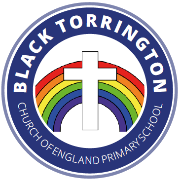 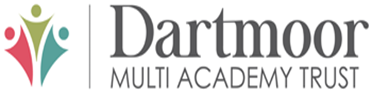 Progression in Design and Technology Black Torrington  Primary SchoolProgression in Design and Technology Black Torrington  Primary SchoolProgression in Design and Technology Black Torrington  Primary SchoolProgression in Design and Technology DesignDesignDesignDesignKey Stage 1Key Stage 1Lower Key Stage 2Upper Key Stage 2 Structures Learn the importance of a clear design criteria Include individual preferences and requirements of a design.Generating and communicating ideas using sketching and modellingLearning about different types of structures , found in the natural world and everyday objects.Design a model with key features to appeal to a specific person/purpose. Drawing and labeling a design using 2d and 3d shapes Designing a stable structure that is aesthetically pleasing and selecting materials to create a desired effect.Building framed structures designed to support weight. Designing a stable structure that is designed to support weight. Creating a framed structure with a focus on triangulationDesigning  playground or similar  featuring a variety of different structures giving careful consideration to how the structures will be used, considering effective and ineffective design. MechanismsExplaining how to adapt mechanisms using bridges or guides to control the movementDesigning a moving book for a given audienceDesigning a vehicle that includes wheels axles, axle holders which will allow the wheels to move Creating clearly labelled drawings which illustrates movement. Creating a class design criteria for a moving objectDesign a moving object for a specific audience in accordance with a  design criteria Select a suitable linkage system to produce the desired motionsDesign a wheelSelect appropriate materials based on their propertiesDesigning a toy using a pneumatic systemDeveloping design criteria from a design briefGenerating ideas using thumbnail sketches and exploded diagramsLearning that different types of drawings are used in design to explain ideas clearly Designing a shape that reduces air resistanceDrawing a net to create a structure formChoosing a shape that increase or decrease speed as a result of air resistance Personalising a designDesigning a pop up book which uses a mixture of structures and mechanismsNaming each mechanism input and output accuratelyStoryboarding ideas for a bookAfter experimenting with a range of cams creating a design for an automata toy based on a choice of cam to create a desired movementUnderstand how linkages change the direction of a force Make things move at the same time.Electrical Systems Design a game that works using static electricity including the instructions for playing the gameIdentifying a design criteria and a target audience Designing a lamp  giving consideration to the target audience and creating both design and success criteria focusing on features of individual design ideas. Creating a labelled design showing positive and negative parts in relation to the LED and the battery,Designing a steady hand game Identifying and naming the components required Drawing a design from three different perspectives Generating ideas through sketching and discussion Modelling ideas through prototypes  Cooking and NutritionDesigning a healthy wrap based on a food combination which would work well together Creating a healthy and nutritious recipe for a savoury tart using seasonal ingredients, considering the taste, texture smell and appearance of the dish.Designing a biscuit within a given budget upon previous taste testing Adapting a traditional recipe understanding that the nutritional value of a recipe alters if you remove, substitute or add additional ingredientsWriting an amended recipe to incorporate the relevant changes to ingredientsDesigning appealing packaging to reflect a recipe.Writing a recipe explaining the key steps, method and ingredient.TextilesUse a template to create a design for a puppetDesigning and making a template from an existing cushion and applying individual design criteria Writing design criteria for a product articulating decisions made Considering proportions of individual components Designing a waistcoat in accordance with specification linked to a set of design criteria to fir a specific theme.Annotating designs.Make Make Make Make Key Stage 1Key Stage 1Lower Key Stage 2Upper Key Stage 2 Structures Make stable structures from card,tape and glueFollowing structures to and assemble the supporting structures of a windmillMake functional turbines and axles which are assembled into a main supporting structureMake a structure according to design criteria Create structures and joints from paper card and tape. Constructing a range of geometric shapes using nets Creating special features for individual designsMaking facades from a range of recycled materialsCreating a range of different shaped structures of different sizesSelecting appropriate materials to build a strong structure for the claddingReinforce corners to strengthen a structureCreate a design in accordance with a planLearning to create different textual effects with materials Building a range of play apparatus structures drawing upon new and prior knowledge of structuresMeasuring, marking and cutting wood to create a range of structures Use a range of materials to reinforce and add decoration to structures. MechanismFollowing a design to create moving models that uses levers and sliders.Cutting and assembling components neatlySelecting materials according to their characteristicsFollowing a design briefCreating a pneumatic system to create a desired motionBuilding secure housing for a pneumatic systemUsing syringes and balloons to create different types of pneumatic systems to make an appealing toy.Select materials due to their functional and aesthetic characteristics Manipulating materials to create different effects by cutting, creasing, folding, weaving. Ensuring, marking cutting and assembling with increasing accuracy Make a model on a chosen themeMeasuring , marking and checking the accuracy of the jelutong and dowel pieces required.Measuring, marking and cutting components accurately using a ruler and scissors.Assembling components accurately to make a stable frameUnderstanding that for the frame to function effectively the components must be cut accurately and the joints of the frame secured at right anglesSelecting appropriate materials based on the materials being joined and the speed at which the glue needs to dry. Electrical Systems Make a lamp with a working electrical circuit and a switchUse appropriate materials to cut and attach materialsAssembling the lamp according to the design and success criteria+Making electromagnetic motors and tweaking the motor to improve its functionConstructing a stable base for an electromagnetic game. Assembling, cutting and folding a net Decorating the base of the game to a high quality finish Making a testing a circuitIncorporating a circuit into a base. Cooking and NutritionCutting fruit and vegetables safely to make a smoothieIdentifying if a food is a fruit or a vegetableLearning where and how fruit and vegetables growSlicing food safely using the bridge or claw grip Constructing a wrap that meets a design briefKnowing how to prepare themselves an a workspace to cook safely in, learning the basic rules to avoid food contaminationFollowing the instructions within a recipeFollowing a baking recipeCooking safely following basic hygiene rules Adapting a recipe Cutting and preparing vegetables safely Using equipment safely, including knives, hot pans and hobsKnowing how to avoid cross-contaminationFollowing a step by step method carefully to make a recipeFollowing a recipe including using the correct quantities of each ingredientAdapting a recipe based on research Working to a given timescale Working safely and hygienically with independence TextilesCutting fabric neatly with scissorsUsing joining methods to create a puppetSequencing steps for construction Selecting and cutting fabrics for sewingFollowing a design criteria t create a cushionSelecting and cutting fabric with ease using fabric scissorsSewing cross stitch to join fabricDecorating fabric using appliqueCompleting design ideas with stuffing and sewing the edges Using template pinning panels onto fabricMaking and cutting fabric accurately in accordance with a designSewing a strong running stitch making small neat stitches and following the edgeTying strong knotsDecorating a waistcoat, attaching objects, using thread and adding a secure fastening.EvaluationEvaluationEvaluationEvaluationKey Stage 1Key Stage 1Lower Key Stage 2Upper Key Stage 2 Structures Evaluating a windmill according to the design criteria, testing whether the design is strong and stable and altering it if it isn’t Exploring the features of structures Comparing the stability of different shapesSuggest points for improvement Evaluating own work and the work of others based on the aesthetic of the finished product and in comparison to the original design Suggest points of modification from the original design Improving a design plan based on peer evaluationTesting and adapting a design to improve as it is developed Identifying what makes a successful structure MechanismsTesting a finished product, seeing whether it moves as planned and if not, explaining why and how it can be fixed. Reviewing the success of a product by testing it with its intended audienceTesting mechanisms, identifying what stops wheels from turningKnow that a wheel needs an axle to turn Testing and adapting a design Using the views of others to improve designsTesting and modifying the outcome, suggesting improvementsEvaluating the work of others and receiving feedback on own workSuggesting points for improvementApplying points of improvement Describing changes they would make if they were to do the project again.Electrical Systems Learning to give constructive feedback on own work  and the work of others Evaluating electrical productsTesting the success of a product against the original design criteria and justifying opinions Evaluating a completed product against the original design sheet and looking at modifications that could be made to improve the reliability or aesthetics of it or to incorporate another type of electronic device or buzzer. Testing own and others finished games, identifying what went well and making suggestions for improvement  Cooking and NutritionTasting and evaluating different food combinationsDescribing appearance, smell, texture Suggesting information to be in a package Describing the taste, smell and texture of fruit and vegetables Tate testing food combinations and final productsDescribing the information that should be on label.Establishing and using design criteria to help test and review dishesDescribing the benefits of seasonal fruits and vegetables and the impact on the environment.Suggesting points for improvement l when making a seasonal tart. Evaluating a recipe considering taste, texture, smell and appearance,Describing the impact of the budget on the selection of ingredients Evaluating and comparing a range of productsSuggesting modificationsIdentifying the nutritional differences between different products and recipesIdentifying and describing healthy benefits of food groupsEvaluating a recipe, considering taste , smell, texture and origin of the food group.Taste testing and scoring final productsSuggesting and writing up points of improvement in productionsEvaluating health and safety in production to minimise cross contamination.  TextilesReflecting on a finished product explaining likes and dislikes. Evaluating the quality of others; workIdentifying aspects of their peers work the particularly like and whyEvaluating a product and thinking of other ways to create similar itemsTesting and evaluating an end product against the original design criteria and how successful it was Suggesting modifications for improvement Testing and evaluating a product and giving points for further improvement Evaluating work continually as it is created .Technical knowledge Technical knowledge Technical knowledge Technical knowledge Key Stage 1Key Stage 1Lower Key Stage 2Upper Key Stage 2 Structures Describing the purposes of structuresLearning how to turn 2D nets into 3d structuresLearning that the shape of materials can be changed to improve the strength and stiffness of structures Understanding that cylinders are a strong type of structure and are often used for windmills or light housesUnderstanding that windmill turbines use wind to turn and make the machines inside work Understand thar axles are used in structures to make parts turn in circles Develop an awareness of different structures for different purposes Building on  prior knowledge of net structures and broadening knowledge of frame structuresImplementing frame and shell structure knowledgeConsidering effective and ineffective designsKnowing that structures can be strengthened by manipulating materials and shapes Identifying the shell structure in everyday life (cars, aeroplanes, tin cans Understanding man-made and natural structures.MechanismsLearn that levers and sliders are mechanisms and can make things move Identifying whether a mechanism is a mover or a slider and determining what movement the mechanism will makeUsing the vocabulary, up, down, left, right, vertical and horizontal to describe movement.Identify what mechanism makes a toy or a vehicle roll forwardLearning that for a wheel to move it must be attached to an axleLearning that a lever is something that turns into a pivotLearning that a linkage is a system of levers that are connected by pivots.Exploring wheel mechanisms#Exploring how axels help wheels to move a vehicle.Understand how pneumatic systems workLearning that mechanisms are a systems of parts that work together to create motionUnderstand that pneumatic systems can be part of a mechanism.Learning that pneumatic systems force air over a distance to create movement Use a bench hook to saw safely and effectiveluExploring cams, learning that different shaped cams produce different follower movements Exploring types of motions and direction of a motion. Electrical Systems Learning how electrical products workIdentifying electrical productsLearning what electrical conductors and insulators are Understanding that a battery contains stored electricity and can be used to power products. Identifying the features of a torchUnderstanding how a torch worksArticulating the positives and negatives about different torches different lamps and forcesUnderstanding how electromagnets workLearning that batteries contain acid, which can be dangerous if they leakLearning that when electricity enters a magnetic field it can make a motor.  Cooking and NutritionUnderstanding the difference between fruits and vegetables Describing fruits by texture and tasteUnderstanding what makes a balanced dietKnow where to find the nutritional information on packagingKnowing the five food groupsLearning that climate affects food growthWorking with cooking equipment safely and hygienically Learning that imported foods travel from far away and this can negatively impact upon the environment Learning that vegetables and fruit grow in certain seasonsLearning that each fruit and vegetable gives us nutritional benefitLearning to use store and clean a knife safely. Understanding the importance of cost  and importance of budgeting while planning ingredients for biscuits Understanding the environment impact on future product and the cost of production. Understanding where food comes from-learning that beef is from cattle and how beef is reared and processedUnderstand what constitutes a balanced diet.Learning to adapt a recipe to make it heatlhierComparing two adapted recipes using a nutritional calculater and then identifying healthier optionLearning how to research a recipe by ingredientRecord the relevant ingredients and equipment needed for a new recipe.Understand the combinations of food that will complement one anotherUnderstanding where food comes from, describing the process of ‘Farm to Fork’ for a given ingredient. TextilesLearning different ways in which to join fabrics together, pinning, stapling glueingThreading needles with greater independenceTying knots with greater independenceSewing cross stitch and appliqueUnderstand the need to count the thread on a piece of each weave fabric in each direction to create uniform, size an appearance Understand that fabrics can be layered for effect. Leaning different decorative stitchesApplication and outcome od the individual techniqueSewing accurately with even regularity of stitches.